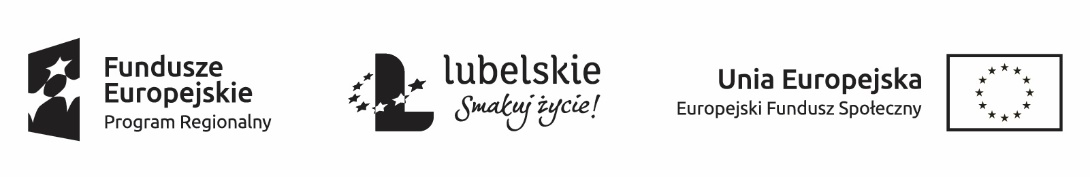 ZAPYTANIE OFERTOWE nr 4/ST/2019 z dnia 12 sierpnia 2019r. dotyczące zatrudnienia opiekuna osoby starszej i sprzątacza/sprzątaczki w ramach projektu „Dzienny Ośrodek Rehabilitacyjno-Pielęgnacyjny dla Osób Starszych” (DORP).Informacja o wybranym wykonawcy :1. Opiekun osoby starszej:
1) Mikulska Zdzisława, 22-100 Chełm Uher 17, data wpłynięcia 14.08.2019r., cena oferty: 2.250,00zł
2. Sprzątacz/sprzątaczka:
1) Szlonzak Alicja, 22-145 Dubienka, Skryhiczyn 76A, data wpłynięcia 16.08.2019r., cena oferty: 2.250,00zł